February 26, 2018Professor Meg DalyChair, Arts and Sciences Curriculum CommitteeRe: Approval of Bachelor of Arts in Philosophy, Politics, and EconomicsDear Meg, The SBS Panel of the ASCC approved a proposal to establish an interdisciplinary undergraduate Bachelor of Arts major program in Philosophy, Politics, and Economics.  The proposal was approved with one contingency on February 6, 2018.Philosophy, Politics, and Economics is an interdisciplinary major with a focus on critical reflection of political and economic institutions.  The proposal for the new major combines the  study of the political and economic institutions that underlie contemporary capitalist democracies with a philosophical exploration of the value and belief systems that claim to justify those institutions.  The program requires 36 credits divided between the three departments, and is divided into three components: 1) six foundational courses in the disciplines of Philosophy, Political Science, and Economics; 2) two interdisciplinary core courses (PPE 3001 and 3002); and 3) four courses in a concentration area of the student’s choice (Choice & Behavior, Global Cooperation & Conflict, Justice & Moral Reasoning, or Law, Policy, & Governance).The panel agreed that the proposed major program is worthwhile.  The proposal was unanimously approved with a contingency that the core courses (PPE 3001 and 3002) were fully approved.  The contingency has been met.  The Arts and Humanities 2 Panel also approved the new major on 2/12/18.  We now advance the proposal to the Arts and Sciences Curriculum Committee with a motion to approve.Sincerely,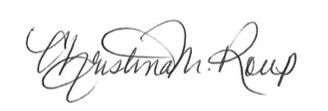 Christina M. RoupChair, ASCC SBS Panel